WNIOSEK O PRZYZNANIE BONU NA ZASIEDLENIEDLA OSOBY BEZROBOTNEJ DO 30 ROKU ŻYCIAZgodnie z art. 66n ustawy o promocji zatrudnienia i instytucjach rynku pracy z dnia 20 kwietnia 2004r. (Dz.U. z 2018 r. poz. 1265 i 1149) w związku z: podjęciem zatrudnienia/ innej pracy zarobkowej/ działalności gospodarczej* na okres co najmniej 6 miesięcy, z wynagrodzeniem lub przychodem w wysokości co najmniej minimalnego wynagrodzenia za pracę (z tego tytułu będę podlegał(a) ubezpieczeniom społecznym), poza miejscem dotychczasowego zamieszkania, wnioskuję o przyznanie bonu na zasiedlenie w wysokości …………………...……….. (nie wyższej niż 200% przeciętnego  wynagrodzenia za pracę), z przeznaczeniem na pokrycie kosztów zamieszkania w …................................................................... (miejsce zamieszkania po podjęciu zatrudnienia, innej pracy zarobkowej, działalności gospodarczej).Odległość od miejsca dotychczasowego zamieszkania do miejscowości, w której zamieszkam w związku                                           z podjęciem zatrudnienia, innej pracy zarobkowej lub działalności gospodarczej wynosi …………….. km (co najmniej 80 km)*lubCzas dojazdu do miejscowości, w której zamieszkam w związku z podjęciem zatrudnienia, innej pracy zarobkowej lub działalności gospodarczej i powrotu do miejsca dotychczasowego zamieszkania środkami transportu zbiorowego wynosi łącznie ………….. godzin dziennie (co najmniej 3 godziny dziennie)*Uzasadnienie celowości przyznania Bonu na zasiedlenie w wyżej wymienionej kwocie:(np. uwzględniające koszty zamieszkania jakie będą ponoszone miesięcznie) ……………………………………………………………………………………………………………………………………………………………………………………………………………………………………………………………………………………………………………………………………………………………………………………………………………………………………………………………………………………………………………………………………………………………………………………………………………………………………………………………………………………………………………………………………………………………………………………………………………………………………………………………………………………………………………………………………………………………………………………………………………………………………………..……………………………………………….…………………………………………………………………………………………………………………………………………………………………………………………………………………………………………………………………….………………………………………………………………………………………..Numer rachunku bankowego, na który zostaną przelane środki w ramach Bonu na zasiedlenie: ……………………………………………………………….……………………………………………………………………………..……………Wyrażam zgodę na przetwarzanie moich danych osobowych przez Powiatowy Urząd Pracy 
w Białymstoku, w rozumieniu przepisów ustawy o ochronie danych osobowych z dnia 10 maja 2018 r. (Dz. U. z 2018 roku, poz. 1000), wyłącznie do celów związanych z realizacją wnioskuOŚWIADCZENIA:Oświadczam, że przed wypełnieniem Wniosku zapoznałem(am)się z obowiązującymi Zasadami ogólnymi (Załącznik 1).Oświadczam, że dane zawarte w niniejszym wniosku, załącznikach do wniosku oraz oświadczeniach są zgodne z prawdą. Białystok, dn. …………………………..…………………………(data i czytelny podpis Wnioskodawcy)Załączniki:Zasady ogólne przyznawania środków Funduszu Pracy w ramach bonu na zasiedlenie dla bezrobotnego do 30 roku życia podejmującego zatrudnienie, inna pracę zarobkową lub działalność gospodarczą,Oświadczenie pracodawcy o zamiarze zatrudnienia/ powierzenia innej pracy zarobkowej osobie bezrobotnej,*Oświadczenie osoby bezrobotnej o rozpoczęciu działalności gospodarczej.**niepotrzebne skreślićWYPEŁNIA Powiatowy Urząd Pracy w Białymstoku:Opinia doradcy klienta  ……………...………………………...……………………………………………………………………………………………………………………....…………………………..……………………………………………………………………………………………………………………….………………………………………………………………………………………………………………………………………………………………………………………………………………………….....……………………..……………………………………………………………………………………………………………………………………………………………………………………………………………………..…………………………………………………………………………………………………………………………………………………………………………………………………………………………………………………….……………………………………………………………………………………….…..……Weryfikacja miejsca zatrudnienia w okresie ostatnich 6 miesięcy od dnia złożenia wniosku :………………………………………………………………………………………………………………………………………………………………………………………………………………………………………………………………………………………………………………………………………………………………………………………………………………………………………………………………………………………………………………………………………………………………………………………………………………………………………………………………………………………………………………………………………………………………………Podpis i data:………………………………………………………………..……Weryfikacja formalna……………………………………...…………………………………………………………...…………………………………...………………………………………………………………………………………………………………………………………………………………………………………………………………………………………………………………………………………………………………..…………………………………………………………………………………………………….......…………………..…………………………………………………………………………………………………………………………………………………………………………………………………………………………………………………………………………………………………………………………………………………..…………………Podpis i data:……………………..…………………………………………………………………….Decyzja Dyrektora/Zastępcy Dyrektora PUP: pozytywnie / negatywnie Białystok, dnia ..............................................        Podpis Dyrektora PUP  ..........................................POTWIERDZENIE ODBIORU BONU NA ZASIEDLENIE:W dniu ……………………………………..r. Panu/Pani …………………………………………………………….. wydano bon na zasiedlenie o numerze ewidencyjnym ……………………………………………………………………………………………………….……………………………..(data i podpis pracownika PUP wydającego bon) Potwierdzam odbiór bonu na zasiedlenie:………………………………………………………………………………….…(data i czytelny podpis bezrobotnego – Wnioskodawcy) Ogólne zasadyprzyznawania środków Funduszu Pracy w ramach bonu na zasiedlenie dla bezrobotnego do 30 roku życia podejmującego zatrudnienie, inna pracę zarobkową lub działalność gospodarcząI POSTANOWIENIA OGÓLNEPodstawa prawna:Ustawa z dnia 20 kwietnia 2004r. o promocji zatrudnienia i instytucjach rynku pracy (Dz.U. z 2018 r. poz. 1265 i 1149)Ustawa z dnia 26 czerwca 1974r. Kodeks pracy (Dz.U. 2014 poz. 1502)Ustawa z dnia 2 lipca 2004r. o swobodzie gospodarczej (Dz.U. 2015 poz. 584)Ustawa z dnia 23 kwietnia 1964r. Kodeks cywilny (Dz.U. 2014 poz. 121)§ 1Ilekroć jest mowa o:Bezrobotnym - oznacza to osobę, o której mowa w art. 2 ust. 1 pkt. 2 ustawy z dnia 20 kwietnia 2004 r. o promocji zatrudnienia i instytucjach rynku pracy,Pracodawcy – oznacza jednostkę organizacyjną, choćby nie posiadała osobowości prawnej, a także osobę fizyczną, jeżeli zatrudniają one pracowników,Minimalnym wynagrodzeniu - należy przez to rozumieć minimalne wynagrodzenie zgodne z Rozporządzeniem Rady Ministrów w sprawie wysokości minimalnego wynagrodzenia za pracę w danym roku,Przeciętne wynagrodzenie - należy przez to rozumieć przeciętne wynagrodzenie w poprzednim kwartale od pierwszego dnia następnego miesiąca po ogłoszeniu przez Prezesa Głównego Urzędu Statystycznego w Dzienniku Urzędowym Rzeczpospolitej Polskiej „Monitor Polski", na podstawie art. 20 pkt 2 ustawy z dnia 17 grudnia 1998 r. o emeryturach i rentach z Funduszu Ubezpieczeń Społecznych (Dz. U. z 2013, poz. 1440 ze zm.),Staroście - oznacza to działającego z upoważnienia Starosty Powiatu Białostockiego Dyrektora Powiatowego Urzędu Pracy w Białymstoku lub Zastępcę Dyrektora Powiatowego Urzędu Pracy w Białymstoku,Urzędzie - oznacza to Powiatowy Urząd Pracy w Białymstoku,Wniosku - oznacza to Wniosek o przyznanie bonu na zasiedlenie dla osoby bezrobotnej do 30 roku życia,Zatrudnieniu – oznacza wykonywanie pracy na podstawie stosunku pracy, stosunku służbowego oraz umowy                           o pracę nakładczą,Innej pracy zarobkowej - wykonywanie pracy lub świadczenie usług na podstawie umów cywilnoprawnych.§ 2Na wniosek bezrobotnego do 30 roku życia Starosta, na podstawie umowy, może przyznać bon na zasiedlenie                         w związku z podjęciem przez niego poza miejscem dotychczasowego zamieszkania zatrudnienia, innej pracy zarobkowej lub działalności gospodarczej, jeżeli:z tytułu ich wykonywania będzie osiągał wynagrodzenie lub przychód w wysokości co najmniej minimalnego wynagrodzenia za pracę brutto miesięcznie oraz będzie podlegał ubezpieczeniom społecznym;odległość od miejsca dotychczasowego zamieszkania do miejscowości, w której osoba bezrobotna zamieszka                       w związku z podjęciem zatrudnienia, innej pracy zarobkowej lub działalności gospodarczej wynosi co najmniej 80 km lub czas dojazdu do tej miejscowości i powrotu do miejsca dotychczasowego zamieszkania środkami transportu zbiorowego przekracza łącznie co najmniej 3 godziny dziennie;będzie pozostawał w zatrudnieniu, wykonywał inną pracę zarobkową lub będzie prowadził działalność gospodarczą przez okres co najmniej 6 miesięcy.Wymienione w pkt 1 przesłanki muszą zostać spełnione łącznie.Bezrobotny, który otrzymał bon na zasiedlenie, jest obowiązany w terminie:do 30 dni od dnia otrzymania bonu na zasiedlenie dostarczyć do Urzędu dokument potwierdzający podjęcie zatrudnienia, innej pracy zarobkowej lub działalności gospodarczej i oświadczenie o spełnieniu warunku, o którym mowa w pkt 1 b),do 7 dni, odpowiednio od dnia utraty zatrudnienia, innej pracy zarobkowej lub zaprzestania wykonywania działalności gospodarczej i od dnia podjęcia nowego zatrudnienia, innej pracy zarobkowej lub działalności gospodarczej, przedstawić Urzędowi oświadczenie o utracie zatrudnienia, innej pracy zarobkowej lub zaprzestania wykonywania działalności gospodarczej i podjęciu nowego zatrudnienia, innej pracy zarobkowej lub działalności gospodarczej oraz oświadczenie o spełnieniu warunku, o którym mowa w pkt 1 b),do 8 miesięcy od dnia otrzymania bonu na zasiedlenie udokumentować pozostawanie w zatrudnieniu, wykonywanie innej pracy zarobkowej lub prowadzenie działalności gospodarczej przez okres 6 miesięcy.Bon na zasiedlenie może zostać przyznany jednie osobom bezrobotnym dla których ustalono profil pomocy I lub II zgodnie z art. 33 ust. 2c pkt 1 i 2 ustawy z dnia 20 kwietnia 2004r. o promocji zatrudnienia i instytucjach rynku pracy.Środki Funduszu Pracy przyznane w ramach bonu na zasiedlenie, w wysokości określonej w umowie, nie wyższej jednak niż 200% przeciętnego za pracę, przeznacza się na pokrycie kosztów zamieszkania związanych z podjęciem zatrudnienia, innej pracy zarobkowej lub działalności gospodarczej.Środki w ramach bonu na zasiedlenie nie będą przyznane bezrobotnemu który:był zatrudniony lub wykonywał pracę zarobkową u tego pracodawcy, w okresie 6 miesięcy przed dniem złożenia wniosku,jest współmałżonkiem, zstępnym, wstępnym w linii prostej w pierwszym stopniu pokrewieństwa pracodawcy,zamieszkuje  pod tym samym adresem, co pracodawca,w ostatnich trzech miesiącach od dnia złożenia wniosku wykonywał pracę w miejscowości do której zamierza się przeprowadzić w związku z otrzymaniem środków w ramach bonu na zasiedlenie,po uzyskaniu środków w ramach bonu na zasiedlenie zamierza podjąć pracę, inną pracę zarobkową lub działalność gospodarczą poza terytorium Rzeczpospolitej Polskiej.Bon na zasiedlenie nie będzie przyznany osobie bezrobotnej, która będzie podejmowała pracę w miejscowości, w której już posiada meldunek stał lub czasowy. Środki nie będą przyznane osobie bezrobotnej, która zawiesiła dotychczasową działalność gospodarczą i będzie się ubiegała o bon na zasiedlenie w związku z odwieszeniem prowadzonej już działalności gospodarczej.Bon na zasiedlenie może być przyznany osobie bezrobotnej, która po otrzymaniu bonu podejmie pierwszą pracę                                i zgodnie z art. 6 ust. 2 ustawy z dnia 10 października 2002r. o minimalnym wynagrodzeniu za pracę (Dz. U. z 2015r. poz. 2008) otrzyma wynagrodzenie w wysokości 80% minimalnego wynagrodzenia za pracę. Bon na zasiedlenie może być przyznany osobie bezrobotnej, która po otrzymaniu bonu rozpocznie działalność gospodarczą i skorzysta z określonej w art. 18a ust. 1 ustawy z dnia 13 października 1998r. o systemie ubezpieczeń społecznych (Dz.U. z 2015r. poz. 121 z późn. zm.) możliwości opłacania składek na ubezpieczenia społeczne                                       na preferencyjnych warunkach (w wysokości nie niższej niż 30% minimalnego wynagrodzenia za pracę).Bon na zasiedlenie w pierwszej kolejności będzie przyznawany osobom bezrobotnym: których okres rejestracji w Urzędzie na dzień złożenia wniosku wynosi co najmniej 3 miesiące, które przed ostatnią rejestracją w Urzędzie nie zostały zwolnione w trybie art. 52 KP,podejmującym działalność gospodarczą po raz pierwszy.II WNIOSEK O PRZYZNANIE BONU NA ZASIEDLENIE DLA OSOBY BEZROBOTNEJ DO 30 ROKU ŻYCIA§ 3Osoba bezrobotna zamierzająca ubiegać się przyznanie bonu na zasiedlenie dla osoby bezrobotnej do 30 roku życia, składa w Urzędzie wniosek w szczególności zawierający następujące dane:określenie wysokości środków, o które ubiega się osoba bezrobotna,określenie odległości od miejsca dotychczasowego zamieszkania do miejscowości, w której osoba bezrobotna zamieszka w związku z podjęciem zatrudnienia, innej pracy zarobkowej lub działalności gospodarczej,uzasadnienie celowości przyznania bonu na zasiedlenie,nr rachunku bankowego, na który zostaną przelane środki w ramach bonu na zasiedlenie.Druk wniosku jest dostępny w siedzibie Urzędu oraz na stronie internetowej www.bialystok.praca.gov.pl.§ 4Przez datę złożenia wniosku rozumie się datę jego wpływu do Urzędu. Rozpatrywanie wniosków następuje według kolejności wpływu do Urzędu.Wniosek powinien zostać złożony w siedzibie Urzędu co najmniej w okresie 7 dni przed dniem podjęcia zatrudnienia, innej pracy zarobkowej lub działalności gospodarczej.Wniosek zostaje wpisany do rejestru wniosków. Następnie przechodzi ocenę formalną. Wnioski niekompletne, nieczytelne, wypełnione w sposób uniemożliwiający ocenę, bez wymaganych załączników i zawierające błędy formalne będą pozostawione bez rozpatrzenia.Następnie wniosek zostaje przekazany do rozpatrzenia. Podczas oceny wniosku Dyrektor Urzędu bierze pod uwagę w szczególności:sytuację na lokalnym rynku pracy,indywidualne potrzeby bezrobotnego,uzasadnienie wniosku o przyznanie bonu na zasiedlenie,w przypadku ubiegania się o środki w związku z planowaniem rozpoczęcia działalności: przygotowanie do prowadzenia działalności (wykształcenie, doświadczenie zawodowe odbyte szkolenia), uprawnienia niezbędne do prowadzenia działalności.Pozytywna decyzja Dyrektora oraz dopełnienie formalności związanych z zabezpieczeniem umowy stanowi podstawę do zawarcia umowy w tym zakresie.III UMOWA§ 5Umowa zawierana jest na piśmie pod rygorem nieważności i zawiera zobowiązanie Wnioskodawcy w szczególności do:podjęcia w okresie do 30 dni od dnia otrzymania bonu na zasiedlenie, zatrudnienia, innej pracy zarobkowej lub działalności gospodarczej,osiągania wynagrodzenia lub przychodu na zasadach zgodnych z § 2 pkt 1 a),pozostawania w zatrudnieniu, wykonywania innej pracy zarobkowej lub prowadzenia działalności gospodarczej co najmniej 6 miesięcy,dostarczenia do Urzędu do 30 dni od dnia otrzymania bonu na zasiedlenie dokumentów potwierdzających podjęcie zatrudnienia, innej pracy zarobkowej lub działalności gospodarczej i oświadczenia o spełnieniu warunku, o którym mowa w § 2 pkt 1 b;przedstawienia Urzędowi do 7 dni, od dnia utraty zatrudnienia, innej pracy zarobkowej lub zaprzestania wykonywania działalności gospodarczej, oświadczenia o utracie zatrudnienia, innej pracy zarobkowej lub zaprzestaniu wykonywania działalności gospodarczej;przedstawienia Urzędowi do 7 dni, od dnia podjęcia nowego zatrudnienia, innej pracy zarobkowej lub działalności gospodarczej, oświadczenia o podjęciu nowego zatrudnienia, innej pracy zarobkowej lub działalności gospodarczej oraz oświadczenie o spełnieniu warunku, o którym mowa w § 2 pkt 1 b;W przypadku niewywiązania się z obowiązków związanych z przyznaniem bonu, o których mowa w:§ 5 pkt 1 a), d), e), f) - kwota bonu na zasiedlenie podlega zwrotowi w całości w terminie 30 dni od dnia doręczenia wezwania Urzędu,§ 5 pkt 1 c) - kwota bonu na zasiedlenie podlega zwrotowi proporcjonalnie do udokumentowanego okresu pozostawania w zatrudnieniu, wykonywania innej pracy zarobkowej lub prowadzenia działalności gospodarczej w terminie 30 dni od dnia doręczenia wezwania Urzędu.§ 6Do zawarcia umowy o dofinansowanie konieczna jest zgoda współmałżonka Wnioskodawcy pozostającego z nim we wspólnocie majątkowej, wyrażona podpisem złożonym w obecności upoważnionego pracownika Powiatowego Urzędu Pracy w Białymstoku.IV. ZABEZPIECZENIE UMOWY§ 7W celu zapewnienia zwrotu otrzymanych środków w ramach bonu na zasiedlenie w przypadku niedotrzymania warunków umowy Starosta uzależnia wypłatę środków od przedstawienia przez Wnioskodawcę wiarygodnego zabezpieczenia. Formą zabezpieczenia zwrotu przez Wnioskodawcę otrzymanych ze środków Funduszu Pracy jest poręczenie złożone                         w postaci podpisanej Umowy poręczenia. § 8Poręczenie powinno być dokonane przez co najmniej 1 osobę, w siedzibie Urzędu.Poręczycielem może być osoba, która: jest pełnoletnia i nie ukończyła 70 roku życia, nie jest współmałżonkiem wnioskodawcy (warunku nie stosuje się w przypadku rozdzielności majątkowej współmałżonków), nie jest zobowiązana z tytułu prawomocnego wyroku sądowego, nie jest dłużnikiem Funduszu Pracy, PFRON (dotyczy umów zawartych z PUP w Białymstoku), nie jest zobowiązana z tytułu poręczenia dłużnikowi Funduszu Pracy, PFRON (dotyczy umów zawartych z PUP                                       w Białymstoku),osiąga dochód, którego przeciętna wartość z trzech miesięcy poprzedzających poręczenie wynosi co najmniej 130% minimalnego wynagrodzenia brutto (po zmniejszeniu o zobowiązania finansowe),osiąga dochody wyłącznie z tytułu:zawartej umowy o pracę,prowadzonej działalności gospodarczej opodatkowanej na zasadach ogólnych,emerytury lub renty, z wyłączeniem renty rodzinnej i świadczenia przyznanego za granicą. § 9Poręczyciel:Zatrudniony na umowę o pracę: dostarcza oryginał zaświadczenia z zakładu pracy o wysokości średniego wynagrodzenia brutto i netto z ostatnich trzech miesięcy i rodzaju zawartej umowy o pracę - zgodnie z wzorem druku zaświadczenia umieszczonym na stronie internetowej Urzędu.,osiąga dochód, którego przeciętna wartość z trzech miesięcy poprzedzających poręczenie wynosi co najmniej 2.730,00 zł brutto oraz 1.968,00 zł netto (po zmniejszeniu o zobowiązania finansowe), jest zatrudniona u Pracodawcy posiadającego siedzibę na terenie Rzeczpospolitej Polskiej, na czas nieokreślony lub na okres co najmniej 12 miesięcy od dnia udzielenia poręczenia, nie znajduje się w okresie wypowiedzenia umowy o pracę.Poręczyciel będący na emeryturze lub rencie: przedkłada ostatnią decyzję organu wypłacającego pobierane świadczenie,kwota świadczenia do wypłaty wynosi co najmniej 1.968,00 zł miesięcznie (po zmniejszeniu o zobowiązania finansowe).Poręczyciel prowadzący własną działalność gospodarczą:prowadzi działalność gospodarczą zarejestrowaną na terenie RP, opodatkowaną w innej formie niż karta podatkowa lub ryczałt od przychodów ewidencjonowanych,dostarcza oryginał zaświadczenia z Urzędu Skarbowego o wysokości osiągniętego dochodu z tytułu prowadzonej działalności gospodarczej za rok ubiegły (w przypadku uzyskiwania dochodu z różnych źródeł, dodatkowo kserokopie PIT-ów za rok ubiegły) oraz wydruk z ostatnich 7 dni z Centralnej Ewidencji i Informacji o Działalności Gospodarczej Rzeczpospolitej Polskiej (www.firma.gov.pl) lub z właściwego rejestru sądowego (https://ems.ms.gov.pl),osiągnął dochód z tytułu prowadzonej działalności gospodarczej za rok ubiegły, w przeliczeniu na jeden miesiąc                      w wysokości co najmniej 2.730,00 zł (po zmniejszeniu o zobowiązania finansowe),nie planuje zamknięcia / zawieszenia prowadzonej działalności w okresie udzielenia poręczenia.§ 10Złożenie poręczenia wymaga zgody współmałżonka poręczyciela pozostającego z nim we wspólnocie majątkowej. Zgoda wyrażona podpisem złożonym w obecności upoważnionego pracownika Urzędu lub notariusza.Załącznik 2OŚWIADCZENIE PRACODAWCYO ZAMIARZE ZATRUDNIENIA/ POWIERZENIA INNEJ PRACY ZAROBKOWEJOSOBIE BEZROBOTNEJPełna nazwa pracodawcy:………………………………………………………………………………………………………………………………….……………………Adres głównego miejsca wykonywania działalności (siedziby) pracodawcy, nr telefonu, e-mail:………….……………..…………………………………………………………………………………….………………………………..………Adresy dodatkowych miejsc wykonywania działalności :…………………………..………………………………………………………………………………………………..………………………….REGON: ……………………………………………………………..…………………NIP: ……………………………………………….………………………………………Imię i nazwisko oraz stanowisko służbowe osoby uprawnionej do reprezentacji pracodawcy ………………………………………………………………………………………………………………………………….……………..……Przedstawiając powyższe informacje oświadczam, że zamierzam zatrudnić/powierzyć wykonywanie innej pracy zarobkowej*Panu/Pani: ………………………………………………, PESEL: ……………………………………..na okres: od …………………..………… do …………………….…….., na stanowisku: ……………………..………………..…,miejsce zatrudnienia (adres): ………………………………..………………………………………............……………………………………….  z wynagrodzeniem miesięcznym …………………..…………….…….. brutto(co najmniej w wysokości minimalnego wynagrodzenia) od którego będą/nie będą odprowadzane składki na ubezpieczenie społeczne*.Oświadczam, że powyższe dane są zgodne z prawdą.………………………………………………………………………data, podpis i pieczęć imienna pracodawcy lub osoby upoważnionej do składania oświadczeń woli w jego imieniu*niepotrzebne skreślićZgodnie z art. 2 ust. 1 pkt 43 ustawy z dnia 20 kwietnia 2004r o promocji zatrudnienia i instytucjach rynku pracy (Dz.U. z 2018 r. poz. 1265 i 1149) zatrudnienie to wykonywanie pracy na podstawie stosunku pracy, stosunku służbowego oraz umowy o pracę nakładczą.Zgodnie z art. 2 ust. 1 pkt 11 ustawy z dnia 20 kwietnia 2004r o promocji zatrudnienia i instytucjach rynku pracy (Dz.U. z 2018 r. poz. 1265 i 1149) inna praca zarobkowa to wykonywanie pracy lub świadczenie usług na podstawie umów cywilnoprawnych, w tym umowy agencyjnej, umowy zlecenia, umowy o dzieło albo w okresie członkostwa w rolniczej spółdzielni produkcyjnej, spółdzielni kółek rolniczych lub spółdzielni usług rolniczych.Załącznik 3OŚWIADCZENIE OSOBY BEZROBOTNEJO ROZPOCZĘCIU DZIAŁALNOŚCI GOSPODARCZEJ I O POMOCY DE MINIMISJa, niżej podpisany(a) …………………………………………………………………., PESEL: ……………………………………………..………….Oświadczam, że zamierzam rozpocząć własną działalność gospodarczą w zakresie (zgodnie z klasyfikacją PKD): ………………………………….………………………………………………………………………………………………………………………………………………………………………………………………………………………………………………………………………………………………………………….Posiadane przygotowanie do prowadzenia działalności:Wykształcenie (należy przedstawić ukończone szkoły podając profil/ kierunek/ specjalność oraz lata nauki) …………………………………………………………………………………………………………………………………….................………………………………………………………………………………………………………………………………………………………………Inne kwalifikacje pomocne przy realizacji planowanego przedsięwzięcia(kursy, szkolenia, posiadane dyplomy)……………………………………….……………………………………………………………………………………………….………………………………………………………………………………………………………………………………………………………………….……Doświadczenie zawodowe pomocne przy realizacji planowanego przedsięwzięcia(na podstawie np.: umów o pracę, umów cywilno-prawnych, stażu)okres zatrudnienia, miejsce pracy/nazwa pracodawcy, stanowisko i zakres obowiązków:…………………………………………………………………………………………………………………………..…………..………….……………………………………………………………………………………………………………………………………………………………….………..Adres zarejestrowania działalności gospodarczej: …………………………………………………………………………………………….Adres prowadzenia działalności gospodarczej: ………………………………………..……………………………….………………………Z tytułu prowadzenia działalności gospodarczej będę podlegał(a) ubezpieczeniu społecznemu.Oświadczam, że w ciągu trzech lat przed dniem złożenia wniosku*nie otrzymałem(am) pomocy de minimisotrzymałem(am) pomoc de minimis w wysokości ……………………… euro i dołączam kserokopie potwierdzone za zgodność z oryginałem zaświadczeń o pomocy de minimis uzyskanej w ciągu 3 lat przed dniem złożenia wniosku.*- właściwe zaznaczyć. W przypadku korzystania z pomocy de minimis we wskazanym okresie należy sporządzić zestawienie według poniższego wzoru i dołączyć stosowne zaświadczenia o otrzymanej pomocy  (kserokopie potwierdzone za zgodność) ..................................................................(data i podpis wnioskodawcy)Uwaga*Zgodnie z § 2 rozporządzenia Ministra Finansów z dnia 25.10.2016 r. w sprawie zaniechania poboru podatku dochodowego od osób fizycznych od niektórych dochodów (przychodów) otrzymanych na podstawie przepisów o promocji zatrudnienia i instytucjach rynku pracy(Dz.U. z 2018 r. poz. 1265 i 1149) zaniechanie poboru podatku dochodowego od osób fizycznych od świadczeń otrzymanych w ramach bonu na zasiedlenie w związku z podejmowaniem lub prowadzeniem przez podatnika pozarolniczą działalnością gospodarczą stanowi pomoc de minimis udzielaną w zakresie i na zasadach określonych w bezpośrednio obowiązujących aktach prawa wspólnotowego dotyczących pomocy w ramach zasady de minimis.*Do oświadczenia osoby bezrobotnej o rozpoczęciu działalności gospodarczej i o pomocy de minimis należy dołączyć formularz informacji przedstawianych przy ubieganiu się o pomoc de minimis udzielanej na warunkach określonych w rozporządzeniu Komisji (UE) nr 1407/2013 z dnia 18 grudnia 2013r. w sprawie stosowania art. 107 i 108 Traktatu o funkcjonowaniu Unii Europejskiej do pomocy de minimis (Dz. Urz. UE L 352 z 24.12.2013)*Skorzystanie z określonej w art. 18a ust. 1 ustawy z dnia 13 października 1998r. o systemie ubezpieczeń społecznych (Dz. U. z 2015r. poz. 121, z późn. zm.) możliwości opłacania składek na ubezpieczenia społeczne na preferencyjnych warunkach, tj. od zadeklarowanej przez siebie kwoty, nie niższej jednakniż 30% minimalnego wynagrodzenia za pracę będzie skutkowało niemożliwością zaliczenia tego okresu do okresu uprawniającego do zasiłku dla bezrobotnych.………………………………………….………………..(imię i nazwisko)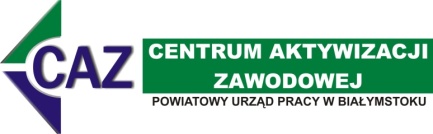 …………………………………/…….………….…………(adres zameldowania stały/ tymczasowy)Powiatowy Urząd Pracy w Białymstoku …………….………………….…………………………(adres zamieszkania)15-365 Białystokul. Pogodna 63/1……………….…………………………………….……(nr telefonu, adres e-mail)………………….………………………………………PESEL……………………..………………………../data wpływu wniosku do PUP/Załącznik nr 1............................................................../pieczęć  firmowa/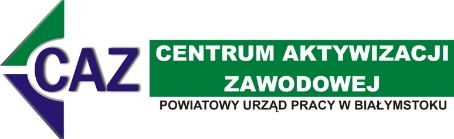 ............................................................/data wpływu do PUP/Powiatowy Urząd Pracy w Białymstoku15-365 Białystokul. Pogodna 63/1……………………..………………………../data wpływu wniosku do PUP/Powiatowy Urząd Pracy w Białymstoku 15-365 Białystokul. Pogodna 63/1L.p.Data udzielenia pomocyNr umowyNazwa instytucji udzielającej pomocyKwota w euronetto/bruttoCel przeznaczenia pomocyOGÓŁEM:OGÓŁEM:OGÓŁEM:OGÓŁEM: